GENERALNY DYREKTOR OCHRONY ŚRODOWISKAWarszawa, 17 stycznia 2022 r.DOOŚ-WDŚZ00.420.10.2020.EW/MW.19(stary znak sprawy: DOOŚ-WDŚ/ZOO.420.26.2020.EW/MW)ZAWIADOMIENIENa podstawie art. 49 § 1 ustawy z dnia 14 czerwca 1960 r. — Kodeks postępowania administracyjnego (Dz. U. z 2021 r. poz. 735, ze zm.), dalej Kpa, w związku z art. 74 ust. 3 ustawy z dnia 3 października 2008 r. o udostępnianiu informacji o środowisku i jego ochronie, udziale społeczeństwa w ochronie środowiska oraz o ocenach oddziaływania na środowisko (Dz. U. z 2021 r. poz. 2373, ze zm.), dalej ustawa ooś, zawiadamiam strony postępowania, że Generalny Dyrektor Ochrony Środowiska postanowieniem z dnia 13 stycznia 2022 r., znak: DOOŚ-WDŚZ00.420.10.2020.EW/MW.18, podjął z urzędu wznowione postępowanie w sprawie zakończonej decyzją GDOŚ z dnia 23 sierpnia 2018 r., znak: DOOŚ-DŚI.4231.6.2017.mko.74, uchylającą decyzję Regionalnego Dyrektora Ochrony Środowiska w Białymstoku z dnia 3 sierpnia 2017 r., znak: WOOŚ-II.4231.1.2015. DK, ó środowiskowych uwarunkowaniach dla przedsięwzięcia polegającego na Budowie międzysystemowego gazociągu stanowiącego połączenie systemów przesyłowych Rzeczypospolitej Polskiej i Republiki Litewskiej wraz z infrastrukturą niezbędną do jego obsługi — gazociąg Rembelszczyzna - Granica RP w części i w tym zakresie orzekającą co do istoty sprawy albo umarzającą postępowanie pierwszej instancji, a w pozostałej części utrzymującą decyzję w mocy, zawieszone postanowieniem GDOŚ z dnia 15 października 2020 r., znak: DOOŚ-WDŚZ00.420.26.2020.EW.11.Doręczenie postanowienia stronom postępowania uważa się za dokonane po upływie 14 dni liczonych od następnego dnia po dniu, w którym upubliczniono zawiadomienie.Z treścią postanowienia strony postępowania mogą zapoznać się w Generalnej Dyrekcji Ochrony Środowiska oraz Regionalnej Dyrekcji Ochrony Środowiska w Białymstoku.Upubliczniono w dniach: od ………………… do …………………Pieczęć urzędu i podpis:Z upoważnienia Generalnego Dyrektora Ochrony ŚrodowiskaZastępca Dyrektora Departamentu Ocen Oddziaływania na Środowisko Dorota Toryfter-SzumańskaArt. 49 § 1 Kpa Jeżeli przepis szczególny tak stanowi, zawiadomienie stron o decyzjach i innych czynnościach organu administracji publicznej może nastąpić w formie publicznego obwieszczenia, w innej formie publicznego ogłoszenia zwyczajowo przyjętej w danej miejscowości lub przez udostępnienie pisma w Biuletynie Informacji Publicznej na stronie podmiotowej właściwego organu administracji publicznej.Art. 74 ust. 3 ustawy ooś Jeżeli liczba stron postępowania w sprawie wydania decyzji o środowiskowych uwarunkowaniach lub innego postępowania dotyczącego tej decyzji przekracza 10, stosuje się art. 49 Kodeksu postępowania administracyjnego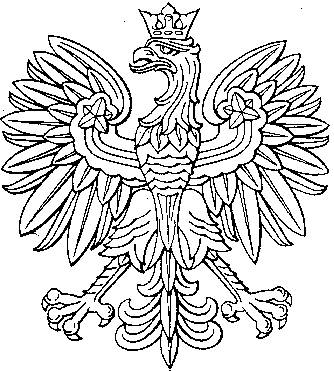 